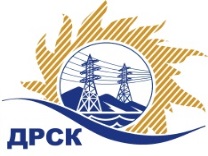 Акционерное Общество«Дальневосточная распределительная сетевая  компания»Протокол № 109/МТПиР-ВПзаседания закупочной комиссии по выбору победителя по открытому электронному запросу предложений на право заключения договора: «Аккумуляторные батареи». закупка № 2  раздел 2.2.2.   ГКПЗ 2016 ООС № 31502996710ПРИСУТСТВОВАЛИ: 10 членов постоянно действующей Закупочной комиссии АО «ДРСК»  2-го уровня.Форма голосования членов Закупочной комиссии: очно-заочная.ВОПРОСЫ, ВЫНОСИМЫЕ НА РАССМОТРЕНИЕ ЗАКУПОЧНОЙ КОМИССИИ: Об утверждении результатов процедуры переторжки.Об итоговой ранжировке заявок.О выборе победителя запроса предложений.РЕШИЛИ:ПО ВОПРОСУ № 1Признать процедуру переторжки состоявшейся.Утвердить окончательные цены предложений участниковПО ВОПРОСУ № 2Утвердить итоговую ранжировку предложенийПО ВОПРОСУ № 3         Признать победителем открытого электронного запроса предложений на право заключения договора на поставку:  «Аккумуляторные батареи» участника, занявшего первое место в итоговой ранжировке по степени предпочтительности для заказчика   - ООО "Ольдам" (. Москва, Кавказский бульвар, д. 29, корп. 1) на условиях: стоимость 7 355 932,20 руб. (цена без НДС) 8 680 000,00 руб. с НДС. Срок поставки: до 30.04.2016г. Условия оплаты:100% - в течение 30 календарных дней с момента поставки продукции на склад заказчика. 100% - в течение 30 календарных дней с момента подписания актов выполненных шеф-монтажных работ. Гарантийный срок: аккумуляторные батареи -60 месяцев и  Гарантийные обязательства  на ШМР 60 месяцев. Срок действия оферты: 25.03.2016г.город  Благовещенск«__29__» декабря 2015 года№п/пНаименование Участника закупки и его адресЦена предложения до переторжки без НДС, руб.Цена предложения после переторжки без НДС, руб.1.ООО "Ольдам" (. Москва, Кавказский бульвар, д. 29, корп. 1)7 389 830,517 355 932,202.ООО ПК "Электроконцепт" (141240, Россия, Московская область, Пушкинский р-н, г. Пушкино, мкр Мамонтовка, ул. Центральная , д. 2, помещение 11)7 372 800,007 372 800,00Место в итоговой ранжировкеНаименование и адрес участникаЦена предложения до переторжки без НДС, руб.Цена предложения после переторжки без НДС, руб.1 местоООО "Ольдам" (. Москва, Кавказский бульвар, д. 29, корп. 1)7 389 830,517 355 932,202 местоООО ПК "Электроконцепт" (141240, Россия, Московская область, Пушкинский р-н, г. Пушкино, мкр Мамонтовка, ул. Центральная , д. 2, помещение 11)7 372 800,007 372 800,00Ответственный секретарь Закупочной комиссии: Елисеева М.Г. _____________________________ Терёшкина Г.М.